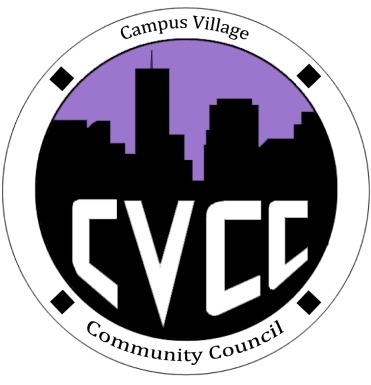 Community Council AgendaSunday, October 13, 2013Call to Order: Roll Call:PresidentVice-PresidentTreasurerSecretaryMarketing Coordinator Marketing RepresentativeIcebreaker-KaylaUnfinished Business: October EventsArt Appreciation Week  EvaluationHallo-Scream Party: October 24 @ 9am (set-up at 7:30pm)Executive Board Member Budget ProposalsCostume ContestAdvertising Efforts Recycling Project/Recycling Awareness Week (Nov.11-15?)Ideas? Executive Board GiftsNew Business:Budget UpdateFunding RequestsFrom the Floor:Advisor Remarks:Adjournment: 